Команды геометрических примитивов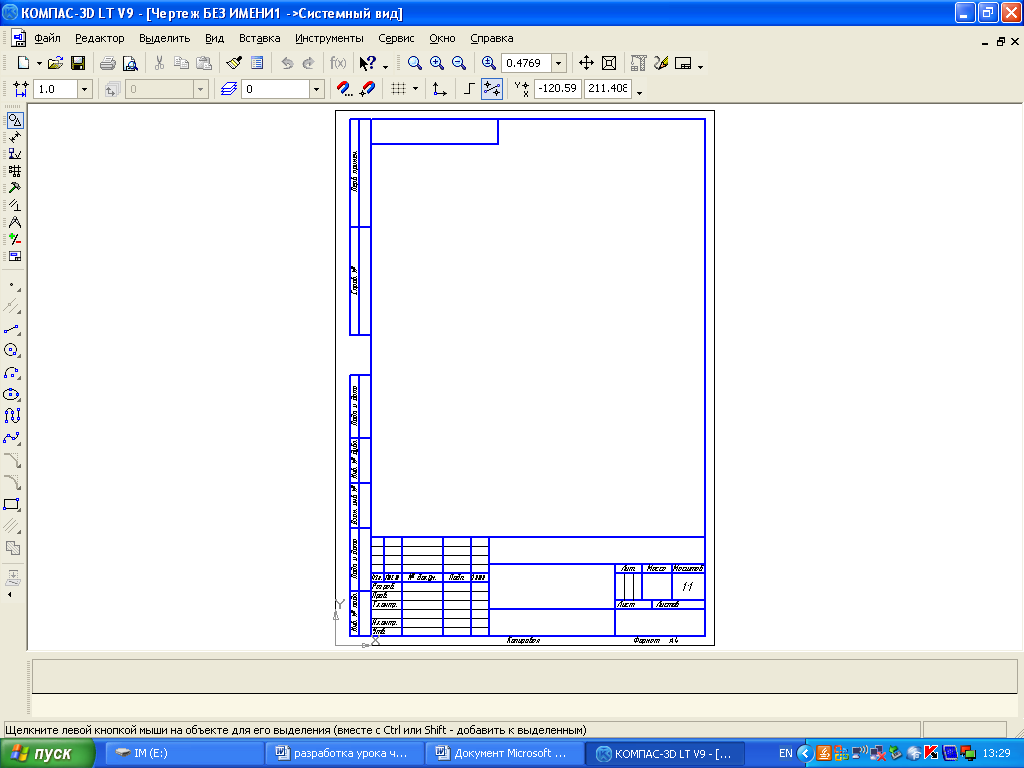 Построение плоской детали.1. Запустить «Компас»:2.Создать новый документ, выбрать «чертеж».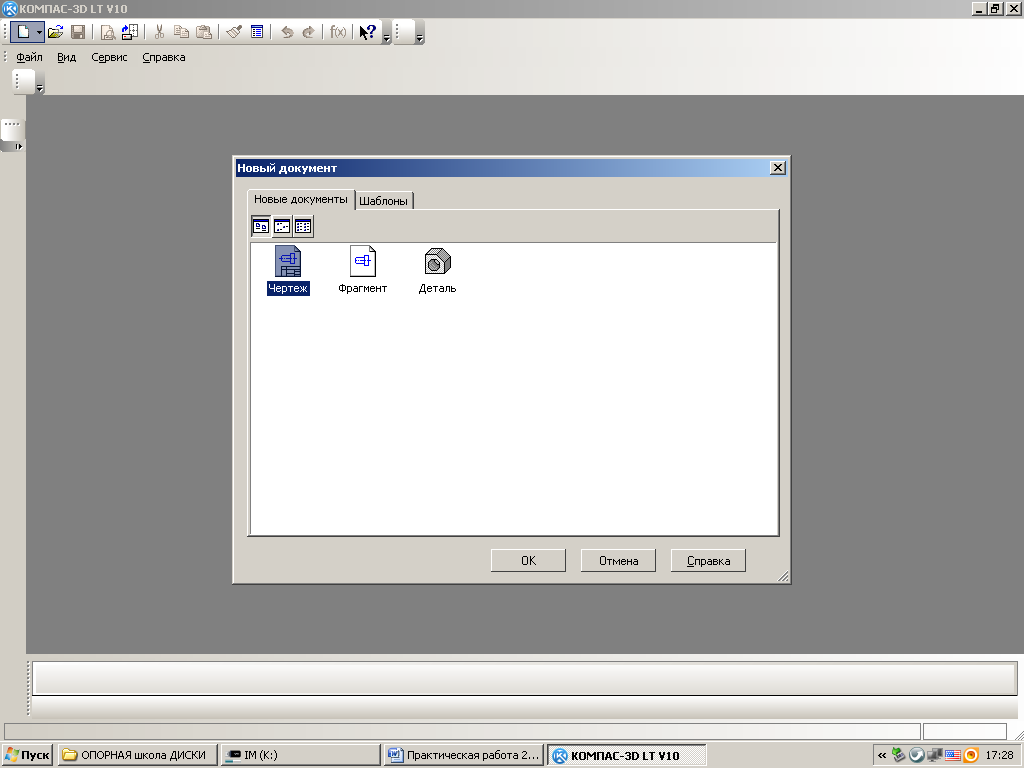 Построение прямоугольника.3. На панели геометрия выбрать команду прямоугольник, в строке параметров задать размеры (высота и ширина прямоугольника) по заданию, выполнить команду «создать объект»Размеры прямоугольникапрямоуголникСоздать объект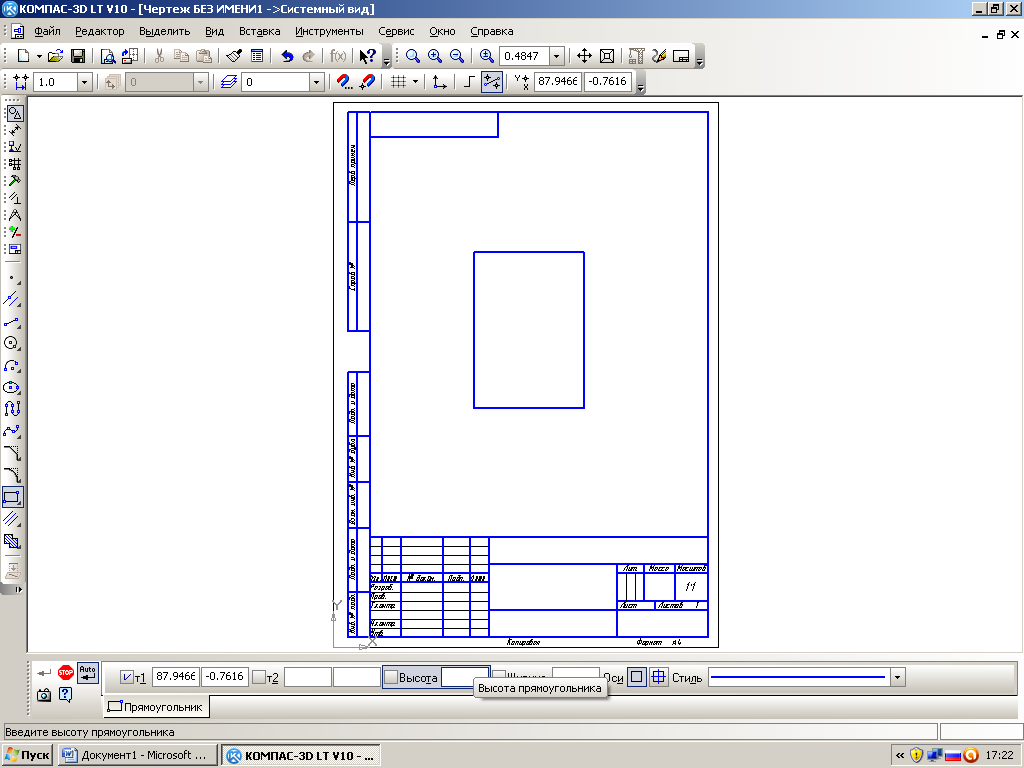 Построение вырезов деталиС помощью вспомогательных прямых находим центр окружности (по заданным размерам) и размечаем контуры вырезов на детали.4 На панели «геометрия» выбрать команду параллельная прямая: переключатель в строке параметров установить в положение - одна прямая, курсором выделить сторону прямоугольника параллельно которой будем строить вспомогательную прямую, мышкой ставим фантом прямой в нужной стороне, и в строке параметров вводим расстояние от выбранной линии, закрепляем фантом командой создать объект.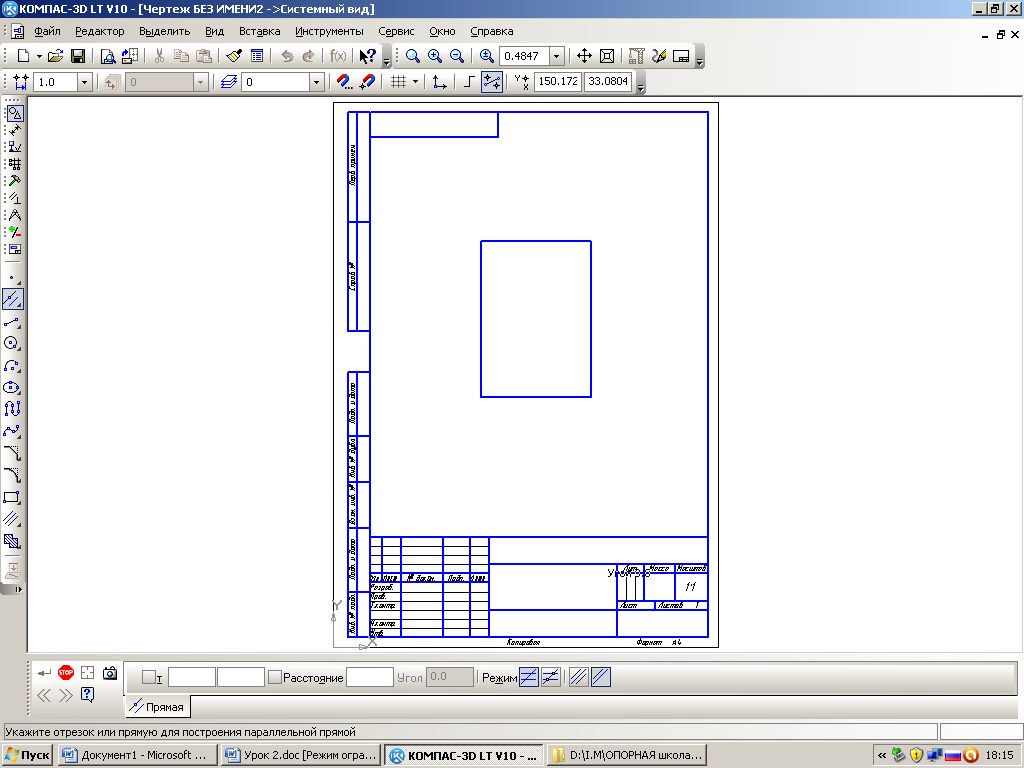 Параллельная прямаяПровести все вертикальные и горизонтальные вспомогательные прямые. Прервать команду кнопкой «стоп».5. В инструментальной панели « Геометрия» выбрать команду непрерывный ввод объекта и выполнить вырезы на детали.6. В инструментальной панели « Геометрия» выбрать команду окружность, (с осевыми линиями) и построить окружность заданного радиуса, центр окружности построен с помощью вспомогательных прямых на заданном расстоянии ( по заданию).Редактор - удалить часть кривой, (удалить лишние линии).Редактор - удалить вспомогательные кривые и точки в текущем виде.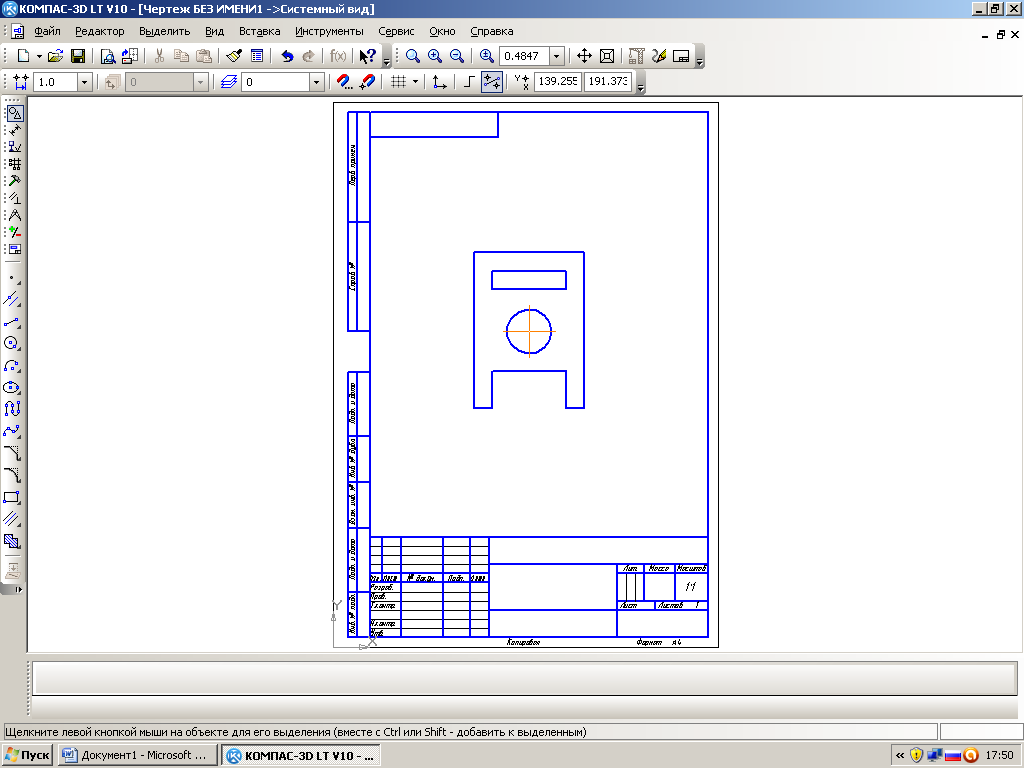 рредаНепрерывный ввод объекта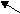 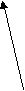 редакторПростановка размеров.7. В инструментальной панели выбрать «Размеры», активировать кнопу линейные размеры. В строке параметров выбираем переключатель вертикальный или горизонтальный размер.В три щелчка проставляем размеры: 1) начало отрезка, 2) конец отрезка, 3) закрепление.Для проставления диаметра окружности активируем кнопку диаметральный размер.размерыыЛинейные размерыДиаметральный размер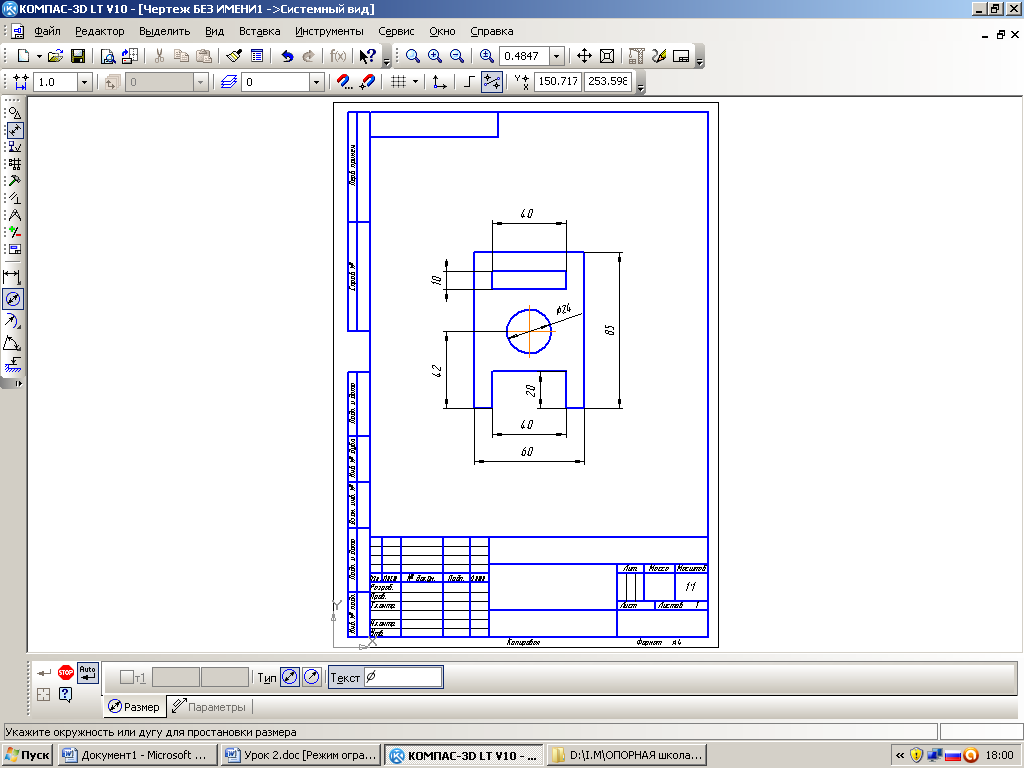 Заполнение основной надписи.8. Чтобы активировать основную надпись, нужно осуществить двойной щелчок мышкой в любом месте на основной надписи, заполнить поля, нажать кнопку «создать объект» и сохранить чертеж в папке «ученики».Задание №1По чертежу создать модель в программе «Компас-3D LT» в объеме. По созданной модели создать чертеж (3 вида). Задать материал для модели.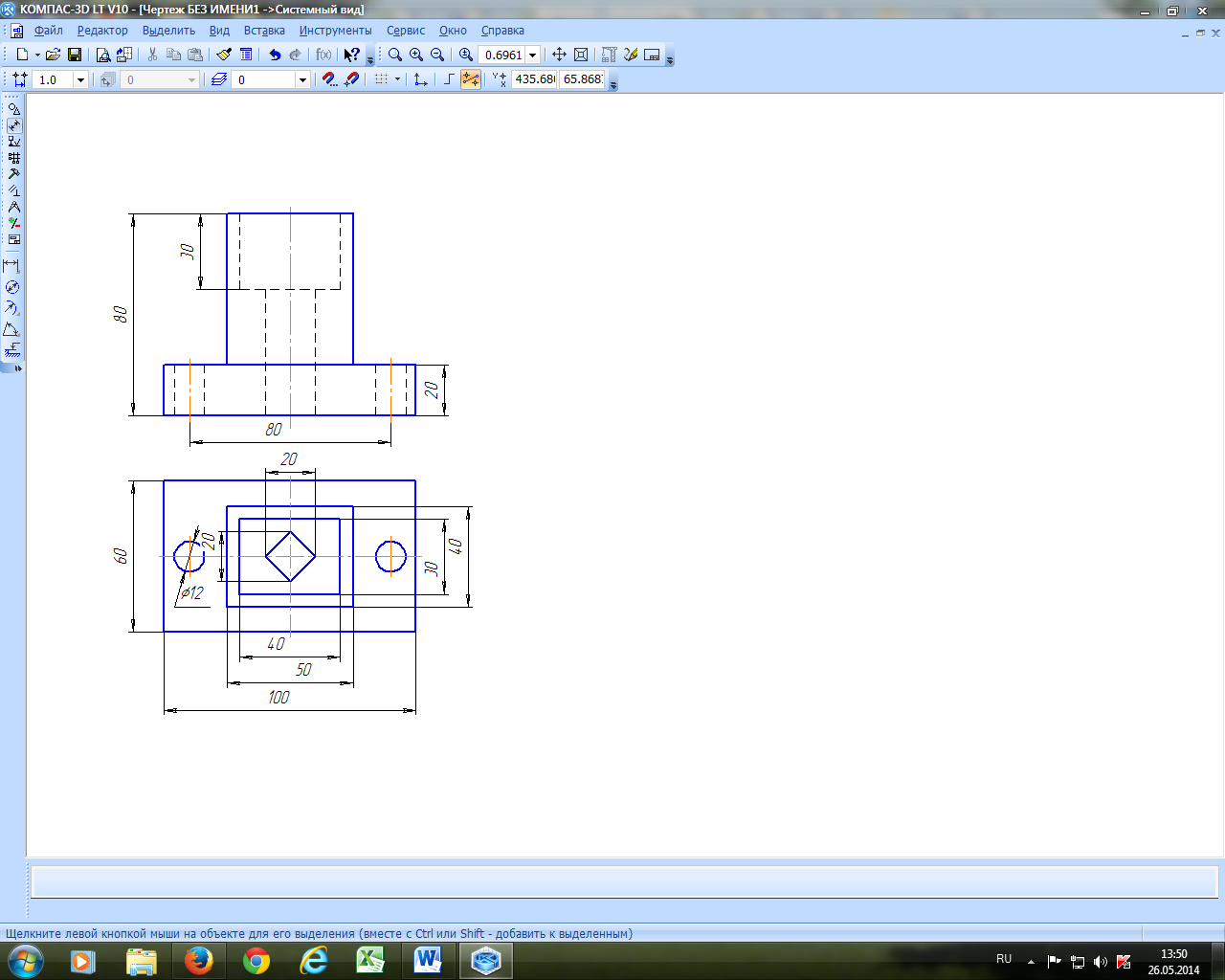 Задание №2По чертежу создать модель в программе «Компас-3D LT» в объеме. По созданной модели создать чертеж (3 вида). Задать материал для модели.
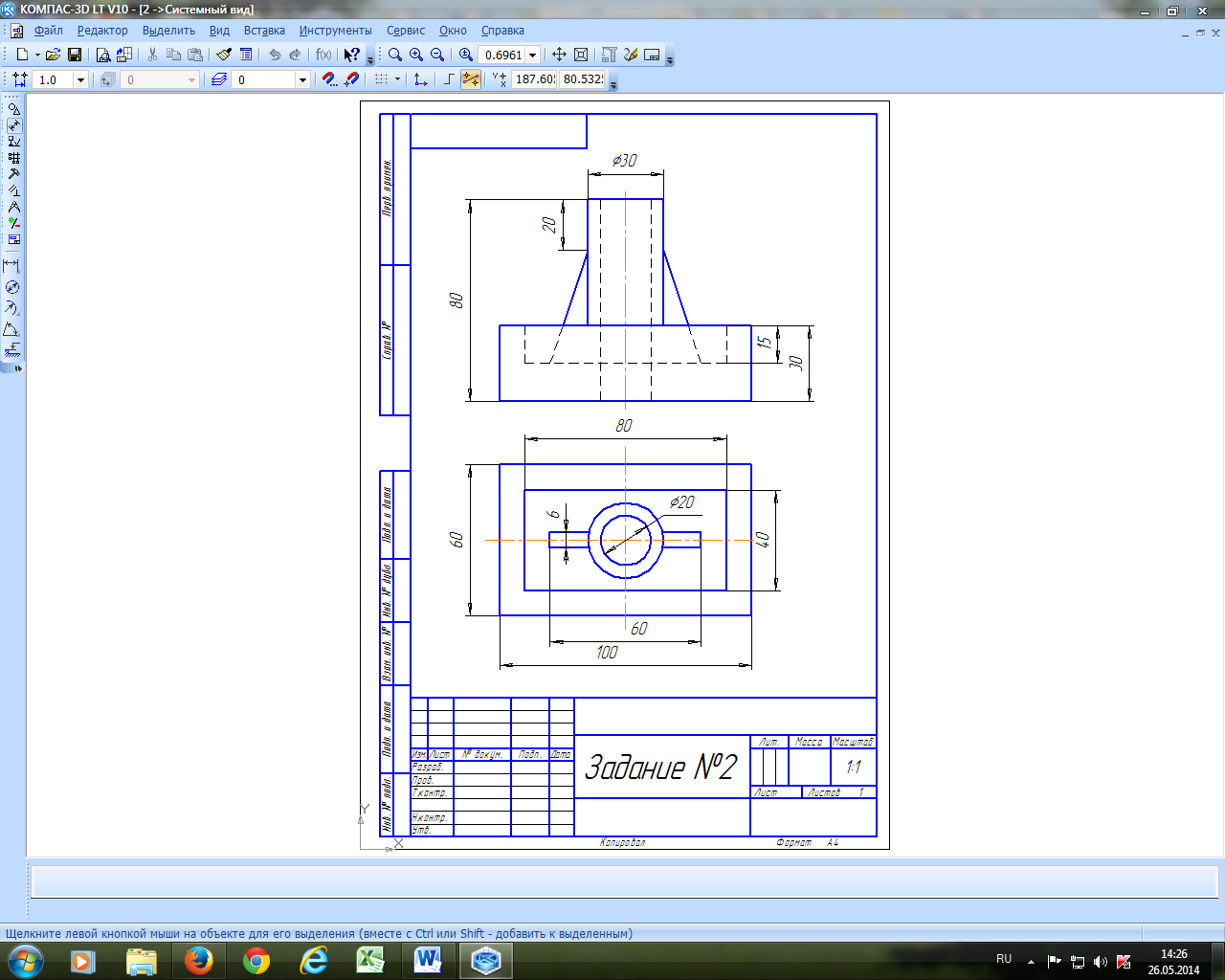 